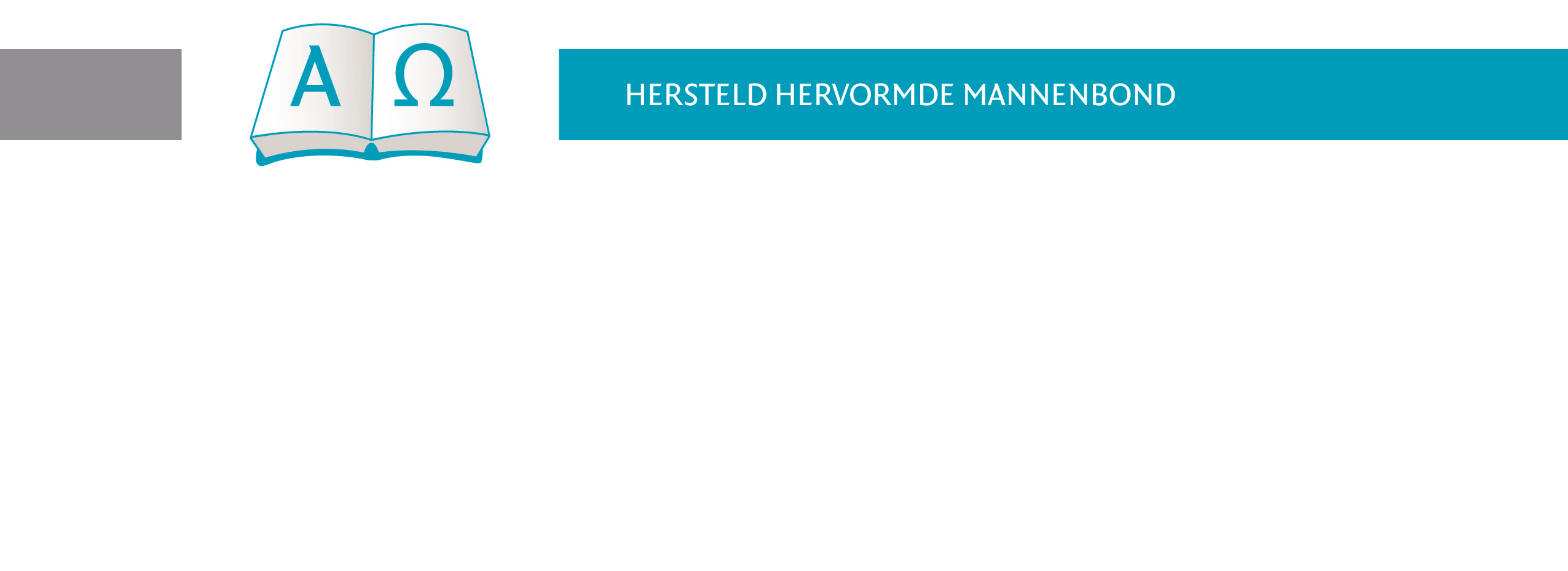 Opgericht op 22 oktober 2011 te LunterenOnderwerp: Algemeen Jaarverslag 2015-2016Geachte leden,In het Huishoudelijk Reglement van de Hersteld Hervormde Mannenbond is in artikel 8 lid 2 opgenomen dat het Bondsbestuur in de Ledenvergadering verslag doet over de werkzaamheden gedurende het verenigingsjaar. Als verenigingsjaar is de periode oktober 2015 - oktober 2016 aangehouden. Dit verslag wordt geduid als het Algemeen Jaarverslag 2015-2016 van de Hersteld Hervormde Mannenbond.Van de BestuurstafelIn het verslagjaar is het bestuur vier keer in vergadering bijeen geweest op: 30 oktober 2015; 5 februari 2016; 13 mei 2016 en 9 september 2016. Vanuit het bestuur zijn de volgende bijeenkomsten bezocht: Bondsdag Hersteld Hervormde Vrouwenbond oktober 2015 te Lunteren; Bondsdag Christelijk Gereformeerde Mannenbond oktober 2015 te Ede en Bondsdag Ned. Hervormde Mannenbond op G.G. oktober 2015 te Putten. De Bondsdag van de Mannenverenigingen van de Gereformeerde Gemeenten, november 2015 te Woerden is eveneens bezocht. Per brief d.d. 18 november 2015 heeft de Dienst van het Koninklijk Huis de Mannenbond bedankt voor de vriendelijke woorden uitgesproken op de Ledenvergadering 2015. D.d. 25 november 2016 is het 70 jarig bestaan herdacht van de MV Calvijn te Opheusden. Per brief d.d. 18 maart 2016 heeft de Bond van Christelijk Gereformeerde Mannenverenigingen in Nederland gevraagd om in 2017 een gezamenlijk Bondsdag te houden waarbij naar onze Mannenbond ook de Mannenbond van de Gereformeerde Gemeenten en de Ned. Hervormde Mannenbond wordt uitgenodigd. Deze ‘gezamenlijke’ dag zal dan komen te staan in het gegeven dat het d.d. 31 oktober 2017 500 jaar geleden is dat Maarten Luther zijn 95 stellingen vastspijkerde aan de deur van de slotkapel te Wittenberg, en daarmee het begin van de Kerkhervorming. Het bestuur waardeert dit initiatief en gaat het verkennende gesprek aan.Regelmatig wordt het bestuur gevraagd of er geen (eigen) bijbelstudiemateriaal kan worden uitgegeven. Het bestuur heeft besloten dit op te pakken, en streeft er naar om vanaf 1 januari 2017 bijbelstudiemateriaal beschikbaar te hebben. Het materiaal wordt online beschikbaar gesteld, en de verenigingen die lid zijn kunnen daar gebruik van maken. Ds. J.C. den Toom en dhr. J. Bruinekreeft gaan een studieschema opzetten.Regionale samenwerkingD.d. 21 januari 2016 is te Lunteren een gezamenlijk avond voor de regio’s Oost en Zuid gehouden. Op deze avond heeft ds. G. Hendriks een lezing gehouden over: Evangelisch of Reformatorisch. Donderdag 21 april 2016 is een regiobijeenkomst Noord-Veluwe gehouden. Ds. R.P. van Rooijen heeft een lezing gehouden over: Geloof en Gevoel.  Medio april 2016 is er een bijeenkomst voor de regio Zuid-West gehouden. De regio’s Oost en Zuid hebben aangegeven jaarlijks een gezamenlijke avond te houden, maar geen formeel ingerichte samenwerking.Jonge MannendagD.d. 11 juni 2016 is te Kesteren de eerste landelijke Toogdag voor jongere mannenbroeders gehouden. De leeftijdsgrens is tussen de 26 en 40 jaar. Sprekers waren ds. A. Kos en ds. G. Kater respectievelijk is gesproken over Gods Woord in de gemeenten en Gods Woord in huis. Totaal waren er ca. 65 jonge mannen. Vanuit de aanwezigen is gevraagd of jaarlijks een bijeenkomst kan worden gehouden. De Mannenbond steunt dit initiatief van harte, om ook onder de jongeren mannen Gods Woord uit te mogen dragen.Ledenvergadering 2015Op zaterdag 17 oktober 2014 is te Lunteren de ledenvergadering gehouden. Voor verdere informatie wordt verwezen naar het verslag daarvan.Toogdag  2015Ds. J.C. den Toom opende om 11:00 uur de Toogdag met het laten zingen psalm 31 vers 11 en 19 en gebed en de schriftlezing uit Genesis 15. Ds. A.J. Britstra hield een referaat over: De oorsprong van het verbond en ds. A. Kos over: Tweeërlei kinderen des verbonds. Om 15:30 uur besloot ds. A. Kos met dankgebed. Lidmaatschap  VerenigingenIn de tabel staat per jaar het aantal landelijke verenigingen, het aantal verenigingen die lid zijn van de Mannenbond en het ledenaantal. Ondanks vergrijzing zien we een lichte toename van het ledenaantal.De mannenvereniging ‘Naar schrift en Belijdenis’  te Wijk en Aalburg heeft zich in 2015 aangesloten terwijl de mannenvereniging ‘Een is uw meester’ uit Strijen/Numansdorp is opgeheven.OverdrachtDe communicatie met de leden van de Bond gaat vooral via persoonlijke contacten. Daarnaast is er een website: http://www.hersteldhervormdekerk.nl/mannenbond. Alle mogelijke informatie is daarop te vinden. Tweewekelijks wordt een korte overdenking op de website gezet. Ook hebben we twee pagina’s in het blad: ‘Zicht op de kerk’ dat vier keer per jaar uitkomt.Uitgaande van het Woord van God en de Belijdenisgeschriften hoopt de Mannenbond met alle artikelen, bijbelstudies etc. door te geven, wat van oude tijden af het geloof van de kerk der eeuwen is geweest. Dit doen wij uit dankbaarheid voor wat de Koning der Koningen ons als kerk A.D. 2016 in het Hervormde voorgeslacht heeft nagelaten, met de intentie dit door te geven aan ons nageslacht. Gedenkt uw voorgangers, die u het Woord Gods gesproken hebben; en volgt hun geloof na, aanschouwende de uitkomst hunner wandel.   VooruitblikHet onderwerp op de Toogdag 2016 is: Het levende Woord. ‘Het geloof in de Heere Jezus Christus hangt ten nauwste samen met het geloof in de Heilige Schrift. Het laatste kan niet geschonden worden, zonder schending van het eerste. De apostel Johannes zegt uitdrukkelijk dat deze geschriften geschreven zijn, opdat de kerk geloven zou, dat Jezus is de Christus de Zoon van God, en het leven zou hebben in Zijn Naam. Op diverse Schriftplaatsen komt steeds de waarschuwing terug, dat niemand van de van God ingegeven Schrift iets mag afdoen. En dat wordt herhaaldelijk begeleid door de woorden: opdat God niet uitdoe zijn deel uit het boek des levens. Hier wordt met het gezag van der Schrift de persoon en het ambt van Christus verbonden.’ (ds. W.L. Tukker) Vaststelling  Aldus vastgesteld op zaterdag 15 oktober 2015 te Lunteren.Bestuur van de Hersteld Hervormde Mannenbond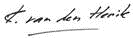 K. van den Herik | secretaris		ds. J.C. den Toom | voorzitterjaarAantal Verenigingen in de HHKVerenigingen Lid van de MannenbondLedenaantalMannenbond201157409002012574698020135847989201460491018201560491020201660491040